Information från styrelsemöte 2022-08-31Höstens städdag blir 8 oktober kl 10-12. Då planerar vi bl.a. att sätta upp skyltar på norra parkeringen eftersom det uppdraget regnade bort på senaste städdagen.Sophus och kärl kommer att tvättas under september. Nya listor över sophusansvar finns nu!Om kompostkärlen är fullt när du ska slänga, kolla gärna om det finns plats i något annat kompostkärl istället för att fylla på det närmaste.Vi planerar att ta in offerter för att fylla på grus i lekparken till våren.Nästa styrelsemöte är 19/10.              mvh Styrelsen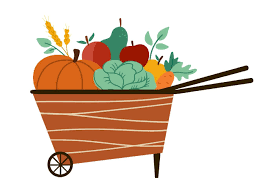 Information från styrelsemöte 2022-08-31Höstens städdag blir 8 oktober kl 10-12. Då planerar vi bl.a. att sätta upp skyltar på norra parkeringen eftersom det uppdraget regnade bort på senaste städdagen.Sophus och kärl kommer att tvättas under september. Nya listor över sophusansvar finns nu!Om kompostkärlen är fullt när du ska slänga, kolla gärna om det finns plats i något annat kompostkärl istället för att fylla på det närmaste.Vi planerar att ta in offerter för att fylla på grus i lekparken till våren.Nästa styrelsemöte är 19/10.              mvh Styrelsen